                                                                                                                                                                         Allegato AModello domanda candidati (in carta semplice)Al Direttore Generale				dell'Università degli studi di BergamoIl/La sottoscritto/a:  (per le donne indicare il cognome da nubile)  CHIEDEdi essere ammesso alCONCORSO PUBBLICO, PER TITOLI ED ESAMI, PER IL RECLUTAMENTO DI N. 1 DIRIGENTE DI II FASCIA A TEMPO INDETERMINATO E A TEMPO PIENO AREA APPALTI, ACQUISTI ED EDILIZIA PRESSO L’UNIVERSITA’ DEGLI STUDI DI BERGAMO (Bandito con Decreto del Direttore Generale Rep. n. 83/2021 del 14.06.2021 pubblicato in G.U. n. 47 del 15.06.2021)A tal fine, consapevole delle sanzioni penali, nel caso di dichiarazioni mendaci, richiamate dall’art. 76 del D.P.R. 445/2000DICHIARAdi essere cittadino italiano ovvero di avere la seguente cittadinanza ___________________ (se non si è in possesso della cittadinanza di uno Stato membro dell’Unione Europea dichiarare di essere familiare di un cittadino di uno degli Stati membri dell’Unione Europea, che pur avendo la cittadinanza di uno Stato membro sia titolare del diritto di soggiorno o del diritto di soggiorno permanente, ovvero di essere cittadino di Paesi terzi titolare del permesso di soggiorno UE per soggiornanti di lungo periodo, ovvero di essere titolare dello status di rifugiato, ovvero dello status di protezione sussidiaria);di godere dei diritti civili e politici;di essere iscritto nelle liste elettorali del Comune di ________________________ oppure di non essere iscritto (indicare i motivi)___________________________________ ovvero (se cittadino straniero) di essere in godimento dei diritti civili e politici nello Stato di appartenenza (o di provenienza) oppure i motivi di mancato godimento ________________________________________;di non avere riportato condanne penali e non avere procedimenti penali pendenti
ovvero _____________________________________________________________ (specificare le condanne riportate indicando gli estremi delle relative sentenze e i procedimenti penali pendenti); di essere/non essere stato destituito o dispensato dall'impiego presso una Pubblica Amministrazione per persistente insufficiente rendimento; di essere/non essere stato dichiarato decaduto da un impiego statale, ai sensi dell'art. 127, lettera d) del D.P.R.10.01.1957, n. 3;di essere in possesso dell’idoneità fisica al servizio continuativo ed incondizionato all’impiego;per i candidati portatori di handicap: di aver la necessità dei seguenti ausili: _____________________________________________________________ e di avere la necessità dei seguenti tempi aggiuntivi _______________________________________; (se cittadino straniero) di essere a conoscenza della lingua italiana;di essere nella seguente posizione rispetto agli obblighi militari ___________________ (solo per i cittadini italiani di sesso maschile nati entro il 1985);di essere in possesso del seguente titolo di studio ____________________________ ________________________ conseguito presso___________________________________________________________________________ in data __________________ con la seguente votazione ______________ (per i titoli di studio conseguiti all’estero indicare gli estremi del provvedimento di riconoscimento …………………………………………………………………………………………………..ovvero di aver avviato la richiesta di equivalenza al titolo di studio richiesto dal bando secondo la procedura di cui all’art. 38 del D.Lgs. 165/2001 in data ………………………………………………..);di essere a conoscenza della lingua inglese, come previsto dal bando;di possedere specifiche competenze e conoscenze nell’utilizzo del personal pc e dei software applicativi più diffusi;di appartenere all_ seguent__ categori__ di cittadini che hanno titolo a precedenza e preferenza, a parità di merito ____________________________________________ (allegare anche dichiarazione sostitutiva, cfr. allegato B);di aver prestato servizio presso la seguente amministrazione ________________________________________ (indicare anche le cause di risoluzione di precedenti rapporti d’impiego);di trovarsi in una delle condizioni soggettive previste dall’art. 2 del bando di selezione [barrare la casella corrispondente]:dipendente di ruolo delle pubbliche amministrazioni, munito di laurea, che abbia compiuto almeno cinque anni di servizio svolti in posizioni funzionali per l’accesso alle quali è richiesto il possesso del diploma di laurea  [indicare Amministrazione, ruolo, periodo del servizio svolto] …………………………………………………………………………………………………………………………………………………………………………………………………………………………………………………………………………………………………………………………………………………………………………………;dipendente di ruolo delle pubbliche amministrazioni in possesso del dottorato di ricerca o del diploma di specializzazione conseguito presso le scuole di specializzazione individuate con il D.P.C.M. 27.4.2018, n. 80, con almeno tre anni in servizio, svolti in posizioni funzionali per l’accesso alle quali è richiesto il possesso del dottorato di ricerca o del diploma di laurea ………………………………………………………………………………………………………………………………………………………………………………………………………………………………………………………………………………………………………………………………………………………………………[indicare dati dottorato o diploma di specializzazione, nonché Amministrazione, posizione funzionale, periodo del servizio svolto]; dipendente delle amministrazioni statali reclutato a seguito di corso-concorso, con quattro anni in servizio [specificare data di svolgimento del corso concorso, ente erogatore, estremi del reclutamento, nonché Amministrazione/ente, posizione funzionale, periodo del servizio svolto] ………………………………………………………………………………………………………………………………………………………;soggetto, munito di diploma di laurea, in possesso della qualifica di dirigente in enti e strutture pubbliche non ricomprese nel campo di applicazione dell’art. 1, comma 2, del D. Lgs 165/2001, che abbia svolto per almeno due anni le funzioni dirigenziali [specificare ente/struttura pubblica, funzione dirigenziale, periodo]………………………………………………………………………………………………………………………………………………………………………………… ……………………………………………………………………………………………………………………………………………………………………………; soggetto che abbia ricoperto incarichi dirigenziali o equiparati in amministrazioni pubbliche per un periodo non inferiore a cinque anni, con diploma di laurea [specificare amministrazione pubblica, tipologia incarico, periodo] ………………………………………………………………………………………………………………………………………………………………;cittadino italiano, fornito di idoneo titolo di studio universitario, con servizio continuativo per almeno quattro anni presso enti o organismi internazionali, che hanno maturato esperienze lavorative in posizioni funzionali apicali per l’accesso alle quali è richiesto il possesso del diploma di laurea [specificare ente/organismo internazionale, funzione, periodo] ……………………………………………………………………………………………………………………………………………………………………………………………………………………………………………………………………………………………………………………………………………………………….. ;di possedere tutti i requisiti indicati dal bando alla data della scadenza del termine utile per la presentazione della domanda di ammissione alla selezione; di eleggere quale recapito presso il quale indirizzare le comunicazioni relative al presente concorso:Il/La sottoscritto/a dichiara, sotto la propria personale responsabilità:che quanto sopra affermato corrisponde a verità e si obbliga a comprovarlo mediante la presentazione dei prescritti documenti nei termini e con le modalità stabilite nel bando;di impegnarsi a notificare tempestivamente le eventuali variazioni del recapito sopra indicato che dovessero intervenire successivamente alla data di presentazione della presente domanda.Il/La sottoscritto/a allega alla presente domanda [barrare gli allegati che si producono]:copia fotostatica di un documento di riconoscimento in corso di validità (obbligatorio); curriculum vitae datato e firmato, in formato europeo, contenente indicazioni su abilità, titoli e capacità professionali richieste ai fini della procedura, secondo quanto previsto dal bando;dichiarazione sostitutiva di certificazione ai sensi dell’art. 46 del D.P.R. 445/2000 (cfr. allegato B) attestante il possesso dei requisiti e/o titoli dichiarati nella domanda;dichiarazione sostitutiva dell’atto di notorietà ai sensi dell’art. 47 del D.P.R. 445/2000 (cfr. allegato C) attestante la conformità all’originale di eventuali copie di titoli allegati alla domanda di partecipazione;eventuali titoli o pubblicazioni che il candidato ritiene utili ai fini della valutazione;elenco dei titoli e delle pubblicazioni prodotte (cfr. allegato D).Il/la sottoscritto/a dichiara di essere informato, ai sensi e per gli effetti del Regolamento (UE) 2016/679 e del D.Lgs. 196/2003 e s.m.i., che i dati personali raccolti saranno trattati anche con strumenti informatici esclusivamente nell’ambito del procedimento per il quale la presente dichiarazione viene resa ed esprime il proprio consenso affinché i dati personali forniti possano essere trattati per gli adempimenti connessi alla presente procedura, così come specificato nel bando di selezione.Luogo e Data, _________________                     ______________________________							 	   	            (Firma)Allegato B DICHIARAZIONE SOSTITUTIVA DI CERTIFICAZIONE(art. 46 D.P.R. 445/2000)Io sottoscritto/a:  (per le donne indicare il cognome da nubile)  in relazione alla partecipazione al concorsoCONCORSO PUBBLICO, PER TITOLI ED ESAMI, PER IL RECLUTAMENTO DI N. 1 DIRIGENTE DI II FASCIA A TEMPO INDETERMINATO E A TEMPO PIENO AREA APPALTI, ACQUISTI ED EDILIZIA PRESSO L’UNIVERSITA’ DEGLI STUDI DI BERGAMO (Bandito con Decreto del Direttore Generale Rep. n. 83/2021 del 14.06.2021 pubblicato in G.U. n. 47 del 15.06.2021)consapevole delle sanzioni penali, nel caso di dichiarazioni mendaci, richiamate dall’art. 76 del D.P.R. 445/2000DICHIARO------------------------------------------------------------------------------------------------------------------------------------------------------------------------------------------------------------------------------------------------------------------------------------------------------------------------------------------------------------------------------------------------------------Dichiaro di essere informato, ai sensi e per gli effetti di cui al D.Lgs. 196/2003 e del Regolamento (UE) 2016/679, che i dati personali raccolti saranno trattati anche con strumenti informatici esclusivamente nell’ambito del procedimento per il quale la presente dichiarazione viene resa ed esprimo il consenso affinché i dati personali forniti possano essere trattati per gli adempimenti connessi alla presente procedura.Luogo e data …………………………………….	Il dichiarante	__________________________N.B. La presente dichiarazione può essere sottoscritta dall'interessato in presenza del dipendente addetto ovvero sottoscritta e presentata unitamente a copia fotostatica non autenticata di un documento di riconoscimento del sottoscrittore.	Allegato C DICHIARAZIONE SOSTITUTIVA DELL’ATTO DI NOTORIETA’(art. 47 D.P.R. 445/2000)Io sottoscritto/a:  (per le donne indicare il cognome da nubile)  In relazione alla partecipazione al concorsoCONCORSO PUBBLICO, PER TITOLI ED ESAMI, PER IL RECLUTAMENTO DI N. 1 DIRIGENTE DI II FASCIA A TEMPO INDETERMINATO E A TEMPO PIENO AREA APPALTI, ACQUISTI ED EDILIZIA PRESSO L’UNIVERSITA’ DEGLI STUDI DI BERGAMO (Bandito con Decreto del Direttore Generale Rep. n. 83/2021 del 14.06.2021 pubblicato in G.U. n. 47 del 15.06.2021)consapevole delle sanzioni penali, nel caso di dichiarazioni mendaci, richiamate dall’art. 76 del D.P.R. 445/2000DICHIARO------------------------------------------------------------------------------------------------------------------------------------------------------------------------------------------------------------------------------------------------------------------------------------------------------------------------------------------------------------------------------------------------------------Dichiaro di essere informato, ai sensi e per gli effetti di cui al D.Lgs. 196/2003 e del Regolamento (UE) 2016/679 e s.m.i., che i dati personali raccolti saranno trattati anche con strumenti informatici esclusivamente nell’ambito del procedimento per il quale la presente dichiarazione viene resa ed esprimo il consenso affinché i dati personali forniti possano essere trattati per gli adempimenti connessi alla presente procedura.Luogo e data …………………………………….	Il dichiarante	__________________________N.B. La presente dichiarazione può essere sottoscritta dall'interessato in presenza del dipendente addetto ovvero sottoscritta e presentata unitamente a copia fotostatica non autenticata di un documento di riconoscimento del sottoscrittore.	Allegato D ELENCO DEI TITOLI E DELLE PUBBLICAZIONI PRODOTTEIo sottoscritto/a:  (per le donne indicare il cognome da nubile)  in relazione all’istanza di partecipazione al CONCORSO PUBBLICO, PER TITOLI ED ESAMI, PER IL RECLUTAMENTO DI N. 1 DIRIGENTE DI II FASCIA A TEMPO INDETERMINATO E A TEMPO PIENO AREA APPALTI, ACQUISTI ED EDILIZIA PRESSO L’UNIVERSITA’ DEGLI STUDI DI BERGAMO (Bandito con Decreto del Direttore Generale Rep. n. 83/2021 del 14.06.2021 pubblicato in G.U. n. 47 del 15.06.2021)consapevole delle sanzioni penali, nel caso di dichiarazioni mendaci, richiamate dall’art. 76 del D.P.R. 445/2000,DICHIAROdi allegare alla presente domanda di partecipazione i seguenti titoli e pubblicazioni da sottoporre a valutazione:____________________________________________________________________________Luogo e data, _________________  ______________________________								   	             (Firma)Il sottoscritto/a _____________________________________, ai sensi degli art.46 e 47 DPR 445/2000, consapevole delle sanzioni penali previste dall’art.76 del DPR 445/2000 e successive modificazioni ed integrazioni per le ipotesi di falsità in atti e dichiarazioni mendaci, dichiara sotto la propria responsabilità:Il sottoscritto dichiara di essere informato, ai sensi del d.lgs. n.196/2003, che i dati personali raccolti saranno trattati anche con strumenti informatici esclusivamente nell’ambito del procedimento per il quale la presente dichiarazione viene resa.	                                                                           Il dichiarante[luogo],li [GG/MM/AAAA]		___________________________	                                                         	         (firma per intero e leggibile)CognomeNomeData di nascitaLuogo e Provincia di nascita Codice fiscaleResidenza Vian.Localitàc.a.p.ComuneProv.TelefonoIndirizzo di posta elettronica(dato obbligatorio)Indirizzo PECCognomeNomeData di nascitaLuogo e Provincia di nascitaCognomeNomeData di nascitaLuogo e Provincia di nascitaCognomeNomeData di nascitaLuogo e Provincia di nascitaCodice fiscaleFormato europeo per il curriculum vitae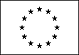 Informazioni personaliNome[Cognome, Nome, e, se pertinente, altri nomi ]Indirizzo[ Numero civico, strada o piazza, codice postale, città, paese ]TelefonoFaxE-mailNazionalitàData di nascita[ Giorno, mese, anno ]Esperienza lavorativa• Date (da – a) [ Iniziare con le informazioni più recenti ed elencare separatamente ciascun impiego pertinente ricoperto. ]• Nome e indirizzo del datore di lavoro• Tipo di azienda o settore• Tipo di impiego – Qualifica rivestita• Principali mansioni e responsabilitàIstruzione e formazione• Date (da – a)[ Iniziare con le informazioni più recenti ed elencare separatamente ciascun corso pertinente frequentato con successo. ]• Nome e tipo di istituto di istruzione o formazione• Principali materie / abilità professionali oggetto dello studio• Qualifica conseguita• Livello nella classificazione nazionale (se pertinente)Capacità e competenze personaliAcquisite nel corso della vita e della carriera ma non necessariamente riconosciute da certificati e diplomi ufficiali.Madrelingua[ Indicare la madrelingua ]Altre lingua[ Indicare la lingua ]• Capacità di lettura[ Indicare il livello: eccellente, buono, elementare. ]• Capacità di scrittura[ Indicare il livello: eccellente, buono, elementare. ]• Capacità di espressione orale[ Indicare il livello: eccellente, buono, elementare. ]Capacità e competenze relazionaliVivere e lavorare con altre persone, in ambiente multiculturale, occupando posti in cui la comunicazione è importante e in situazioni in cui è essenziale lavorare in squadra (ad es. cultura e sport), ecc.[ Descrivere tali competenze e indicare dove sono state acquisite. ]Capacità e competenze organizzative  Ad es. coordinamento e amministrazione di persone, progetti, bilanci; sul posto di lavoro, in attività di volontariato (ad es. cultura e sport), a casa, ecc.Capacità e competenze tecnicheCon computer, attrezzature specifiche, macchinari, ecc.[ Descrivere tali competenze e indicare dove sono state acquisite. ]Capacità e competenze artisticheMusica, scrittura, disegno ecc.[ Descrivere tali competenze e indicare dove sono state acquisite. ]Altre capacità e competenzeCompetenze non precedentemente indicate.[ Descrivere tali competenze e indicare dove sono state acquisite. ]Patente o patentiUlteriori informazioni[ Inserire qui ogni altra informazione pertinente, ad esempio persone di riferimento, referenze ecc. ]Allegati[ Se del caso, enumerare gli allegati al CV. ]